С 1 сентября 2024 года устанавливаются порядок и форма проведения инструктажа и проверки знаний в области обеспечения транспортной безопасностиВ соответствии с Федеральным законом от 24.07.2023 N 387-ФЗ "О внесении изменений в Федеральный закон "О транспортной безопасности" определены Порядок и форма проведения инструктажа и проверки знаний в области обеспечения транспортной безопасности лицом, ответственным за обеспечение транспортной безопасности в субъекте транспортной инфраструктуры, или лицом, ответственным за обеспечение транспортной безопасности на транспортном средстве, в отношении персонала (экипажа) транспортных средств автомобильного, городского наземного электрического транспорта, транспортных средств, осуществляющих железнодорожные перевозки в пригородном сообщении, который отнесен субъектом транспортной инфраструктуры или перевозчиком к персоналу субъекта транспортной инфраструктуры или перевозчика, непосредственно связанному с обеспечением транспортной безопасности. 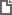 Приказ Минтранса России от 06.05.2024 N 167
"Об утверждении Порядка и формы проведения инструктажа и проверки знаний в области обеспечения транспортной безопасности лицом, ответственным за обеспечение транспортной безопасности в субъекте транспортной инфраструктуры, или лицом, ответственным за обеспечение транспортной безопасности на транспортном средстве, в отношении персонала (экипажа) транспортных средств автомобильного, городского наземного электрического транспорта, транспортных средств, осуществляющих железнодорожные перевозки в пригородном сообщении, который отнесен субъектом транспортной инфраструктуры или перевозчиком к персоналу субъекта транспортной инфраструктуры или перевозчика, непосредственно связанному с обеспечением транспортной безопасности"
Зарегистрировано в Минюсте России 31.05.2024 N 78374. 